Publicado en España, Barcelona el 19/06/2019 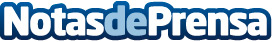 cdmon internacionaliza su proyecto en Italiacdmon, empresa española especialista en hosting y registro de dominios, internacionaliza ahora su proyecto en Italia. La empresa que ha consolidado su modelo de negocio en España opina que ahora es un buen momento para afrontar un nuevo reto. Italia es un país que presenta un gran potencial y una buena oportunidad de negocioDatos de contacto:Marta RodríguezOficina de prensa93 553 08 87Nota de prensa publicada en: https://www.notasdeprensa.es/cdmon-internacionaliza-su-proyecto-en-italia Categorias: Nacional Marketing Programación Cataluña Software Recursos humanos http://www.notasdeprensa.es